Приложение 2.6РАБОЧАЯ ПРОГРАММа Учебной дисциплиныСГ. 06. «Экологические основы природопользования»2023 г.СОДЕРЖАНИЕ1.паспорт рабочей ПРОГРАММЫ УЧЕБНОЙ ДИСЦИПЛИНЫ СГ 06. Экологические основы природопользования1.1. Область применения программы Рабочая программа по учебной дисциплине «Экологические основы природопользования» (СГ.06) является частью программы подготовки специалистов среднего звена в соответствии с Федеральным государственным образовательным стандартом среднего профессионального образования по специальности 51.02.01 Народное художественное творчество (по видам) в части освоения соответствующей общей компетенции (ОК):1.2. Место учебной дисциплины в структуре программы подготовки специалистов среднего звена:	Дисциплина «Экологические основы природопользования» входит в «Социально-гуманитарный цикл» (СГ.00).1.3. Цели и задачи учебной дисциплины – требования к результатам освоения учебной дисциплины:Цели и задачи дисциплины требования к результатам освоения программы:	Изучение дисциплины «Экологические основы природопользования» должно обеспечить:- содействовать сохранению окружающей среды, ресурсосбережению, применять знания об изменении климата, принципы бережливого производства, эффективно действовать в чрезвычайных ситуациях.	В результате изучения учебной дисциплины СГ.06 Экологические основы природопользования обучающийся должен: уметь:-анализировать и прогнозировать экологические последствия различных видов деятельности; - использовать в профессиональной деятельности представления о взаимосвязи организмов и среды обитания;- соблюдать в профессиональной деятельности регламенты экологической безопасности;знать:- принципы взаимодействия живых организмов и среды обитания;- особенности взаимодействия общества и природы, основные источники техногенного воздействия на окружающую среду;- об условиях устойчивого развития экосистем и возможных причинах возникновения экологического кризиса;- принципы и методы рационального природопользования;- методы экологического регулирования;	- принципы размещения производств различного типа;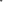 - основные группы отходов, их источники и масштабы образования;- понятие и принципы мониторинга окружающей среды;- правовые и социальные вопросы природопользования и экологической безопасности;- принципы и правила международного сотрудничества в области природопользования и охраны окружающей среды;- природоресурсный потенциал Российской Федерации;- охраняемые природные территории.1.4. Количество часов на освоение рабочей программы учебной дисциплины:максимальной учебной нагрузки обучающегося 61 часов, в том числе:обязательной аудиторной учебной нагрузки обучающегося 41 часа;самостоятельной работы обучающегося 20 часов.2. СТРУКТУРА И СОДЕРЖАНИЕ УЧЕБНОЙ ДИСЦИПЛИНЫ2.1. Объем учебной дисциплины и виды учебной работы2.2. Тематический план и содержание учебной дисциплины ЕН. 02.  Экологические основы природопользования3. условия реализации УЧЕБНОЙ дисциплины3.1. Требования к минимальному материально-техническому обеспечениюРеализация учебной дисциплины требует наличия учебного кабинета «Естественных наук».Оборудование учебного кабинета:- 	посадочные места по количеству обучающихся;-	рабочее место преподавателя;- 	аудиторная доска с магнитной поверхностью и с набором приспособлений для крепления таблиц;- 	комплект учебно-наглядных пособий по дисциплине «Экология»;Технические средства обучения:- 	компьютерс программным обеспечением;- 	мультимедиапроектор;3.2. Информационное обеспечение обученияПеречень учебных изданий, Интернет-ресурсов, дополнительной литературыОсновные источники:Волков, А. М. Правовые основы природопользования и охраны окружающей среды : учебник и практикум для академического бакалавриата / А. М. Волков, Е. А. Лютягина ; под общ.ред. А. М. Волкова. — М. : Издательство Юрайт, 2016. — 325 с.Хван, Т. А. Экологические основы природопользования : учебник для СПО / Т. А. Хван. — 6-е изд., перераб. и доп. — М. : Издательство Юрайт, 2018. — 253 с. Дополнительные источники: 1. Гальперин, М.В. Экологические основы природопользования: Учебник / М.В. Гальперин. - М.: ИД ФОРУМ, НИЦ ИНФРА-М, 2013. - 256 c.2.  Колесников, С.И. Экологические основы природопользования: Учебник / С.И. Колесников. - М.: Дашков и К, 2016. - 304 c.3. Константинов, В.М. Экологические основы природопользования: Учебное пособие для учреждений сред. проф. образования / В.М. Константинов, Ю.Б. Челидзе . - М.: ИЦ Академия, 2012. - 240 c.4. Протасов, В.Ф. Экологические основы природопользования: Учебное пособие / В.Ф. Протасов. - М.: Альфа-М, НИЦ ИНФРА-М, 2013. - 304 c.5. Хандогина, Е.К. Экологические основы природопользования: Учебное пособие / Е.К. Хандогина, Н.А. Герасимова, А.В. Хандогина. - М.: Форум, НИЦ ИНФРА-М, 2013. - 160 c.Электронные ресурсы:Галицкова, Ю.М. Экологические основы природопользования [Электронный ресурс] : учебное пособие / Ю.М. Галицкова. — Электрон.дан. — Самара : АСИ СамГТУ, 2014. — 218 с. — Режим доступа: https://e.lanbook.com/book/73910Ерохин, В.Г. Экологические основы природопользования [Электронный ресурс] : альбом / В.Г. Ерохин. — Электрон.дан. — Москва : УМЦ ЖДТ, 2000. — 14 с. — Режим доступа: https://e.lanbook.com/book/59021Жирнова, Д.Ф. Основы экологического нормирования природопользования. Часть 1 [Электронный ресурс] : учебное пособие / Д.Ф. Жирнова. — Электрон.дан. — Красноярск :КрасГАУ, 2013. — 64 с. — Режим доступа: https://e.lanbook.com/book/103865Романова, О.В. Экологические основы природопользования [Электронный ресурс] : методические указания / О.В. Романова. — Электрон.дан. — Красноярск :КрасГАУ, 2015. — 90 с. — Режим доступа: https://e.lanbook.com/book/103869Хорошилова, Л.С. Экологические основы природопользования [Электронный ресурс] : учебное пособие / Л.С. Хорошилова, А.В. Аникин, А.В. Хорошилов. — Электрон.дан. — Кемерово :КемГУ, 2012. — 196 с. — Режим доступа: https://e.lanbook.com/book/301884. Контроль и оценка результатов освоения УЧЕБНОЙ ДисциплиныКонтроль и оценка результатов освоения учебной дисциплины осуществляется преподавателем в процессе проведения практических занятий и выполнения обучающимися индивидуальных заданий.V. Лист изменений и дополнений, внесенных в рабочую программустр.ПАСПОРТ рабочеЙ ПРОГРАММЫ УЧЕБНОЙ ДИСЦИПЛИНЫ3- 4СТРУКТУРА и  содержание УЧЕБНОЙ ДИСЦИПЛИНЫ5-10условия реализации  учебной дисциплины11 – 12Контроль и оценка результатов Освоения учебной дисциплины13ОК 07. Содействовать сохранению окружающей среды, ресурсосбережению, применять знания об изменении климата, принципы бережливого производства, эффективно действовать в чрезвычайных ситуацияхВид учебной работыОбъем часовМаксимальная учебная нагрузка (всего)61Обязательная аудиторная учебная нагрузка (всего) 41в том числе:Лекции41     практические занятияСамостоятельная работа обучающегося (всего)20в том числе:- составление сообщений, опорных конспектов и докладов на заданные темы;-понимание условий развития личности во взаимодействии общества и природы в проектах;(составление презентаций);-осмысление ценностных понятий экологического мировоззрения и поведения в проектах; (составление презентаций)- соблюдение экологических норм поведения.Итоговая аттестация в форме дифференцированного зачета (3 семестр) Итоговая аттестация в форме дифференцированного зачета (3 семестр) Наименование разделов и темНаименование разделов и темСодержание учебного материала, лабораторные работы и практические занятия, самостоятельная работа обучающихсяСодержание учебного материала, лабораторные работы и практические занятия, самостоятельная работа обучающихсяСодержание учебного материала, лабораторные работы и практические занятия, самостоятельная работа обучающихсяОбъем часовОбъем часовУровень освоенияУровень освоения112223344Раздел 1. Экология и природопользованиеРаздел 1. Экология и природопользованиеРаздел 1. Экология и природопользованиеРаздел 1. Экология и природопользованиеРаздел 1. Экология и природопользованиеТема 1.1.Экология – наука об охране природыТема 1.1.Экология – наука об охране природыСодержание учебного материалаСодержание учебного материалаСодержание учебного материалаТема 1.1.Экология – наука об охране природыТема 1.1.Экология – наука об охране природыВведение в предмет. Обзор программы учебной дисциплины, знакомство с основными требованиями и условиями освоения общей компетентности.                       Введение в предмет. Обзор программы учебной дисциплины, знакомство с основными требованиями и условиями освоения общей компетентности.                       Введение в предмет. Обзор программы учебной дисциплины, знакомство с основными требованиями и условиями освоения общей компетентности.                       661, 21, 2Тема 1.1.Экология – наука об охране природыТема 1.1.Экология – наука об охране природы Экология – основа сохранения жизни на Земле.  Экология – основа сохранения жизни на Земле.  Экология – основа сохранения жизни на Земле. 661, 21, 2Тема 1.1.Экология – наука об охране природыТема 1.1.Экология – наука об охране природыПонятие «охрана природы» и его составляющие. Понятие «охрана природы» и его составляющие. Понятие «охрана природы» и его составляющие. 661, 21, 2Тема 1.1.Экология – наука об охране природыТема 1.1.Экология – наука об охране природыОсновные аспекты охраны природы. Основные аспекты охраны природы. Основные аспекты охраны природы. 661, 21, 2Тема 1.1.Экология – наука об охране природыТема 1.1.Экология – наука об охране природыПринципы и правила охраны природы. Принципы и правила охраны природы. Принципы и правила охраны природы. 661, 21, 2Тема 1.1.Экология – наука об охране природыТема 1.1.Экология – наука об охране природыСамостоятельная работа обучающегося:Самостоятельная работа обучающегося:Самостоятельная работа обучающегося:Тема 1.1.Экология – наука об охране природыТема 1.1.Экология – наука об охране природыСделать сообщение на тему: «Специфика экологического знания».                                                       Сделать сообщение на тему: «Специфика экологического знания».                                                       Сделать сообщение на тему: «Специфика экологического знания».                                                       22Тема 1.2.История развития охраны природыТема 1.2.История развития охраны природыСодержание учебного материалаСодержание учебного материалаСодержание учебного материалаТема 1.2.История развития охраны природыТема 1.2.История развития охраны природыХозяйственная деятельность человека и ее воздействие на природу: исторический ракурс Хозяйственная деятельность человека и ее воздействие на природу: исторический ракурс Хозяйственная деятельность человека и ее воздействие на природу: исторический ракурс 22Тема 1.2.История развития охраны природыТема 1.2.История развития охраны природыСовременный этап охраны природы.Современный этап охраны природы.Современный этап охраны природы.22Тема 1.2.История развития охраны природыТема 1.2.История развития охраны природыСамостоятельная работа обучающегося:Самостоятельная работа обучающегося:Самостоятельная работа обучающегося:Тема 1.2.История развития охраны природыТема 1.2.История развития охраны природыНаписать мини – сочинение на тему: «Охрана природы – долг каждого».Написать мини – сочинение на тему: «Охрана природы – долг каждого».Написать мини – сочинение на тему: «Охрана природы – долг каждого».2222Тема 1.3.Антропогенное воздействие на природуТема 1.3.Антропогенное воздействие на природуСодержание учебного материалаСодержание учебного материалаСодержание учебного материалаТема 1.3.Антропогенное воздействие на природуТема 1.3.Антропогенное воздействие на природуНаучно-технический прогресс и природа в современную эпоху. Научно-технический прогресс и природа в современную эпоху. Научно-технический прогресс и природа в современную эпоху. 441, 21, 2Тема 1.3.Антропогенное воздействие на природуТема 1.3.Антропогенное воздействие на природуЭкологические кризисы и катастрофы. Экологические кризисы и катастрофы. Экологические кризисы и катастрофы. 441, 21, 2Тема 1.3.Антропогенное воздействие на природуТема 1.3.Антропогенное воздействие на природуВлияния человеческого фактора на окружающую среду.Влияния человеческого фактора на окружающую среду.Влияния человеческого фактора на окружающую среду.441, 21, 2Тема 1.3.Антропогенное воздействие на природуТема 1.3.Антропогенное воздействие на природуСамостоятельная работа обучающегося:Самостоятельная работа обучающегося:Самостоятельная работа обучающегося:Тема 1.3.Антропогенное воздействие на природуТема 1.3.Антропогенное воздействие на природуПодготовить доклад на тему: «Антропогенное воздействие на природу».Подготовить доклад на тему: «Антропогенное воздействие на природу».Подготовить доклад на тему: «Антропогенное воздействие на природу».2233Раздел 2. Окружающая среда и ее охранаРаздел 2. Окружающая среда и ее охранаРаздел 2. Окружающая среда и ее охранаРаздел 2. Окружающая среда и ее охранаТема 2.1.АтмосфераСодержание учебного материалаСодержание учебного материалаСодержание учебного материалаТема 2.1.АтмосфераГазовый состав атмосферы и баланс газов в атмосфере. Газовый состав атмосферы и баланс газов в атмосфере. Газовый состав атмосферы и баланс газов в атмосфере. 22211Тема 2.1.АтмосфераАтмосферные слои: тропосфера, стратосфера, мезосфера, термосфера, ионосфера.Атмосферные слои: тропосфера, стратосфера, мезосфера, термосфера, ионосфера.Атмосферные слои: тропосфера, стратосфера, мезосфера, термосфера, ионосфера.22211Тема 2.1.АтмосфераСамостоятельная работа обучающегося:Самостоятельная работа обучающегося:Самостоятельная работа обучающегося:Тема 2.1.АтмосфераНайти ответы на вопросы: 1. Почему небо голубого цвета?2. Какое значение имеет тропосфера для Земли?3. Всегда ли атмосфера состояла из одних и тех же газов? Найти ответы на вопросы: 1. Почему небо голубого цвета?2. Какое значение имеет тропосфера для Земли?3. Всегда ли атмосфера состояла из одних и тех же газов? Найти ответы на вопросы: 1. Почему небо голубого цвета?2. Какое значение имеет тропосфера для Земли?3. Всегда ли атмосфера состояла из одних и тех же газов? 11133Тема 2.2.Охрана атмосферыСодержание учебного материалаСодержание учебного материалаСодержание учебного материалаТема 2.2.Охрана атмосферыПоследствия загрязнения и нарушения  газового баланса атмосферы. Последствия загрязнения и нарушения  газового баланса атмосферы. Последствия загрязнения и нарушения  газового баланса атмосферы. 222 1 1Тема 2.2.Охрана атмосферыМеры по предотвращению загрязнения и охране атмосферного воздуха.Меры по предотвращению загрязнения и охране атмосферного воздуха.Меры по предотвращению загрязнения и охране атмосферного воздуха.222 1 1Тема 2.2.Охрана атмосферыОсновные законы по охране атмосферы в РФ.Основные законы по охране атмосферы в РФ.Основные законы по охране атмосферы в РФ.222 1 1Тема 2.3.ГидросфераСодержание учебного материалаСодержание учебного материалаСодержание учебного материалаТема 2.3.ГидросфераГидросфера Земли. Природная вода и ее распространение. Гидросфера Земли. Природная вода и ее распространение. Гидросфера Земли. Природная вода и ее распространение. 4441          21          2Тема 2.3.ГидросфераВлияние воды на окружающую среду и возникновение жизни на Земле.Влияние воды на окружающую среду и возникновение жизни на Земле.Влияние воды на окружающую среду и возникновение жизни на Земле.4441          21          2Тема 2.3.ГидросфераИстощение и загрязнение водных ресурсов.Истощение и загрязнение водных ресурсов.Истощение и загрязнение водных ресурсов.4441          21          2Тема 2.3.Гидросфера Самостоятельная работа обучающегося: Самостоятельная работа обучающегося: Самостоятельная работа обучающегося:111Тема 2.3.ГидросфераСделать сообщение на тему: «Основные загрязняющие вещества водных ресурсов».Сделать сообщение на тему: «Основные загрязняющие вещества водных ресурсов».Сделать сообщение на тему: «Основные загрязняющие вещества водных ресурсов». Тема 2.4.Охрана водных ресурсовСодержание учебного материалаСодержание учебного материалаСодержание учебного материала Тема 2.4.Охрана водных ресурсовРациональное использование водных ресурсов, меры по предотвращению их  истощения и загрязнения.Рациональное использование водных ресурсов, меры по предотвращению их  истощения и загрязнения.Рациональное использование водных ресурсов, меры по предотвращению их  истощения и загрязнения.22211 Тема 2.4.Охрана водных ресурсовОчистные сооружения и оборотные системы водоснабжения.Очистные сооружения и оборотные системы водоснабжения.Очистные сооружения и оборотные системы водоснабжения.22211 Тема 2.4.Охрана водных ресурсовВодное законодательство РФ. Водное законодательство РФ. Водное законодательство РФ. 22211 Тема 2.4.Охрана водных ресурсовМониторинг водных ресурсов.Мониторинг водных ресурсов.Мониторинг водных ресурсов.22211 Тема 2.4.Охрана водных ресурсовСамостоятельная работа обучающегося:                                                                                            Самостоятельная работа обучающегося:                                                                                            Самостоятельная работа обучающегося:                                                                                             Тема 2.4.Охрана водных ресурсовНаписать сообщение на тему по выбору: «Водные ресурсы России», «Меры по предотвращению загрязнения вод».Написать сообщение на тему по выбору: «Водные ресурсы России», «Меры по предотвращению загрязнения вод».Написать сообщение на тему по выбору: «Водные ресурсы России», «Меры по предотвращению загрязнения вод».11133Тема 2.5.ЛитосфераСодержание учебного материалаСодержание учебного материалаСодержание учебного материалаТема 2.5.ЛитосфераПочва, ее состав и строение. Почва, ее состав и строение. Почва, ее состав и строение. 22211Тема 2.5.ЛитосфераРоль почвы в круговороте веществ в природе. Роль почвы в круговороте веществ в природе. Роль почвы в круговороте веществ в природе. 22211Тема 2.5.ЛитосфераХозяйственное значение почв.Хозяйственное значение почв.Хозяйственное значение почв.Тема 2.5.ЛитосфераСамостоятельная работа обучающегося:Самостоятельная работа обучающегося:Самостоятельная работа обучающегося:Тема 2.5.ЛитосфераНаписать сообщение на тему: «Земельные ресурсы России».Написать сообщение на тему: «Земельные ресурсы России».Написать сообщение на тему: «Земельные ресурсы России».22233Тема 2.6.Охрана почвСодержание учебного материалаСодержание учебного материалаСодержание учебного материалаТема 2.6.Охрана почвЭрозия почв и виды эрозии почв.Эрозия почв и виды эрозии почв.Эрозия почв и виды эрозии почв.22211Тема 2.6.Охрана почвМетоды защиты почв. Земельное законодательство.Методы защиты почв. Земельное законодательство.Методы защиты почв. Земельное законодательство.22211Самостоятельная работа обучающегося: Самостоятельная работа обучающегося: Самостоятельная работа обучающегося: Подготовить презентацию на тему по выбору: «Атмосфера Земли и ее охрана», «Гидросфера Земли и ее охрана», «Литосфера Земли и ее охрана».Подготовить презентацию на тему по выбору: «Атмосфера Земли и ее охрана», «Гидросфера Земли и ее охрана», «Литосфера Земли и ее охрана».Подготовить презентацию на тему по выбору: «Атмосфера Земли и ее охрана», «Гидросфера Земли и ее охрана», «Литосфера Земли и ее охрана».22233Раздел 3. Природопользование и вопросы экологической безопасностиРаздел 3. Природопользование и вопросы экологической безопасностиРаздел 3. Природопользование и вопросы экологической безопасностиРаздел 3. Природопользование и вопросы экологической безопасности Тема 3.1.Охраналандшафтов Содержание учебного материалаСодержание учебного материалаСодержание учебного материала Тема 3.1.Охраналандшафтов Ландшафты и их классификация. Ландшафты и их классификация. Ландшафты и их классификация. 22211 Тема 3.1.Охраналандшафтов Особо охраняемые территории и их охрана.Особо охраняемые территории и их охрана.Особо охраняемые территории и их охрана.22211 Тема 3.1.Охраналандшафтов Самостоятельная работа обучающегося:Самостоятельная работа обучающегося:Самостоятельная работа обучающегося: Тема 3.1.Охраналандшафтов Таблица «Классификация природных и антропогенных ландшафтов».Таблица «Классификация природных и антропогенных ландшафтов».Таблица «Классификация природных и антропогенных ландшафтов».11122 Тема 3.2.Использование и охрана недрСодержание учебного материала Содержание учебного материала Содержание учебного материала  Тема 3.2.Использование и охрана недрПолезные ископаемые и их классификация .Полезные ископаемые и их классификация .Полезные ископаемые и их классификация .222 1 1 Тема 3.2.Использование и охрана недрРаспределение и запасы минерального сырья в России.Распределение и запасы минерального сырья в России.Распределение и запасы минерального сырья в России.222 1 1 Тема 3.2.Использование и охрана недрИспользование недр человеком; Использование недр человеком; Использование недр человеком; 222 1 1 Тема 3.2.Использование и охрана недрСамостоятельная работа обучающегося:Самостоятельная работа обучающегося: Тема 3.2.Использование и охрана недрНаписать сообщение: «Основные направления по использованию и охране недр».                                  Написать сообщение: «Основные направления по использованию и охране недр».                                  11133Тема 3.3.Использование растительного мираСодержание учебного материалаСодержание учебного материалаТема 3.3.Использование растительного мираМногообразие растительного мира.Многообразие растительного мира.22211Тема 3.3.Использование растительного мираРоль растений в природе и жизни человека.Роль растений в природе и жизни человека.22211Тема 3.3.Использование растительного мираИспользование растительного мира в хозяйственных и иных нуждах.Использование растительного мира в хозяйственных и иных нуждах.22211Тема 3.3.Использование растительного мираСамостоятельная работа обучающегося:Самостоятельная работа обучающегося:Тема 3.3.Использование растительного мираСделать сообщение на тему по выбору: «Редкие и исчезающие растения», «Лекарственные растения Якутии».Сделать сообщение на тему по выбору: «Редкие и исчезающие растения», «Лекарственные растения Якутии».11133Тема 3.4.Использование животного мира Содержание учебного материала Содержание учебного материалаТема 3.4.Использование животного мираРоль животных в круговороте веществ в природе и в жизни человека. Роль животных в круговороте веществ в природе и в жизни человека. 22211Тема 3.4.Использование животного мираПрямое и косвенное воздействие человека на животных.Прямое и косвенное воздействие человека на животных.22211Тема 3.4.Использование животного мираИспользование и охрана ценных и редких видов животных.Использование и охрана ценных и редких видов животных.22211Тема 3.4.Использование животного мираСамостоятельная работа обучающегося:Самостоятельная работа обучающегося:Тема 3.4.Использование животного мираНайти ответы на вопросы: «Каковы основные методы охраны животного мира?», «Какие редкие и исчезающие виды животных Якутии вы знаете?».Найти ответы на вопросы: «Каковы основные методы охраны животного мира?», «Какие редкие и исчезающие виды животных Якутии вы знаете?».22233Тема 3.5.Охрана растительного и животного мираСодержание учебного материалаСодержание учебного материалаСодержание учебного материалаТема 3.5.Охрана растительного и животного мираОхрана растительности лугов и пастбищ, лесов.Охрана растительности лугов и пастбищ, лесов.Охрана растительности лугов и пастбищ, лесов.22211Тема 3.5.Охрана растительного и животного мираЗащита животного мираЗащита животного мираЗащита животного мира22211Тема 3.5.Охрана растительного и животного мира Самостоятельная работа Самостоятельная работа Самостоятельная работаТема 3.5.Охрана растительного и животного мираПодготовить презентацию на тему охраны растительного или животного мира.Подготовить презентацию на тему охраны растительного или животного мира.Подготовить презентацию на тему охраны растительного или животного мира.22233 Тема 3.6. Экологическая культураСодержание учебного материалаСодержание учебного материалаСодержание учебного материала Тема 3.6. Экологическая культураБережное отношение к окружающей средеБережное отношение к окружающей средеБережное отношение к окружающей среде22211 Тема 3.6. Экологическая культураЭкологическое воспитание личностиЭкологическое воспитание личностиЭкологическое воспитание личности22211Контрольное занятие 333Всего:Всего:Всего:616161Результаты обучения (освоенные умения, усвоенные знания)Основные показатели оценки результата Умения:-анализировать и прогнозировать экологические последствия различных видов деятельности; Фронтальный и индивидуальный опрос, групповое задание, анализ предложенных понятий по изучаемой теме.- использовать в профессиональной деятельности представления о взаимосвязи организмов и среды обитания;Внеаудиторная самостоятельная работа по  написанию сообщений и докладов, подготовка к тестированию.- соблюдать в профессиональной деятельности регламенты экологической безопасности;Анализ результатов своей практической работы по изучаемой теме.Знания:        - принципы взаимодействия живых организмов и среды обитания;Составление сообщений, опорных конспектов, докладов на заданные темы. Текущий контроль в форме опроса и тестов. Проверочные работы по темам.- особенности взаимодействия общества и природы, основные источники техногенного воздействия на окружающую среду;Различные формы опроса на аудиторных занятиях. Составление докладов, сообщений на заданные темы. Защита презентации.- об условиях устойчивого развития экосистем и возможных причинах возникновения экологического кризиса;Подготовка и защита презентаций. Проверка самостоятельных работ.              Тестирование по темам.- принципы и методы рационального природопользования;- методы экологического регулирования;Тестовое задание. Индивидуальный, фронтальный и групповой опрос.- принципы размещения производств различного типа; - основные группы отходов, их источники и масштабы образования;- понятие и принципы мониторинга окружающей среды;Понимание условий развития личности во взаимодействии общества и природы.Подготовка сообщений, докладов.- правовые и социальные вопросы природопользования и экологической безопасности;Проверочные работы по темам.Составление схем и таблиц.- принципы и правила международного сотрудничества в области природопользования и охраны окружающей среды;Осмысление ценностных понятий экологического мировоззрения и поведения.- природоресурсный потенциал Российской Федерации;Соблюдение экологических норм поведения.- охраняемые природные территории.Подготовка сообщений, докладов.№ п/пНомер раздела/пункта программы практикиобновленногоНаименование раздела/пунктаобновленногоОснованиеДата внесения измененияПодпись лица, внесшего изменения1.2.3.